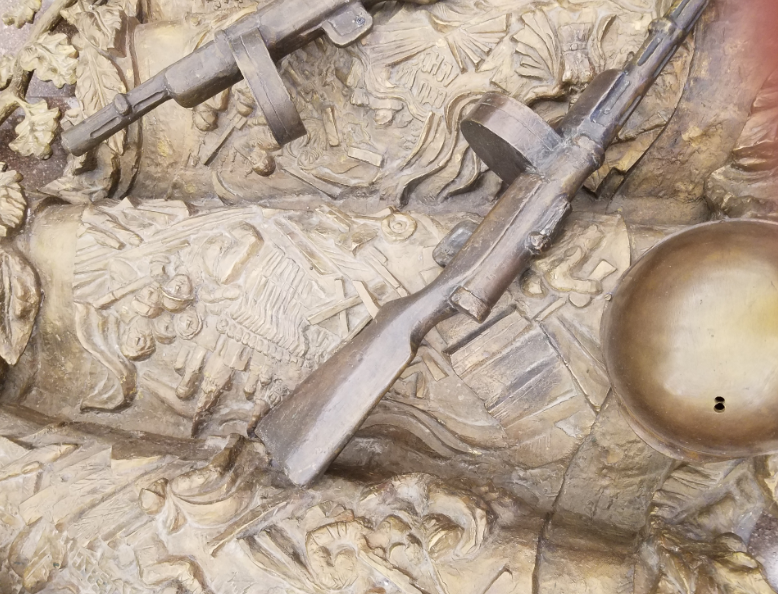 МАТЕМАТИКА. Инженерный классРабочий лист Фамилия, имя обучающегося _________________________________________
Школа № ___________________________________________________________Класс ______________________________________________________________Правила работы:− внимательно читайте задания, отвечайте на вопросы, используйте материалы к уроку, ответы и решения оформляйте письменно;− активно используйте информационное пространство музея;− при необходимости задавайте вопросы с целью получения необходимых сведений и данных.Задание 1. Победа8 мая 1945 г. в 22:43 по центральноевропейскому времени (9 мая в 00:43 по московскому времени) в пригороде Берлина Карлсхорсте был подписан Акт о безоговорочной капитуляции германских вооружённых сил. После подписания нацистское правительство было распущено, а войска сложили оружие.9 мая (дата официального объявления о подписании капитуляции) в России празднуется как День Победы – на Красной площади проводится парад. В 1945 году тоже проходили несколько парадов. Вспомним один из них – исторический парад в ознаменование победы СССР над фашистской Германией в Великой Отечественной войне. Парад принимал заместитель Верховного главнокомандующего, маршал Советского Союза Георгий Жуков. Командовал парадом маршал Советского Союза Константин Рокоссовский.Найдите значение выражений, полученные значения запишите в соответствующих ячейках, и вы узнаете дату проведения парада. Задание 2. «Легендарные машины»В одной из витрин музея найдите уменьшенную копию главного советского грузовика. Постарайтесь выяснить прозвище этого автомобиля.Прозвище этого знаменитого грузовика: ___________________________________________________________________Грузовик, о котором шла речь в пункте 1, тащит за собой по льду Ладожского озера сани. Площадь соприкосновения саней со льдом равна 7/16 площади соприкосновения колес полуторки со льдом. Масса грузовика с грузом равна 3 т, масса саней с грузом равна 1,6 т. Общее давление грузовика и саней на лед равно 1184 кПа. Найдите площадь полозьев саней. Ответ окргулите до сотых.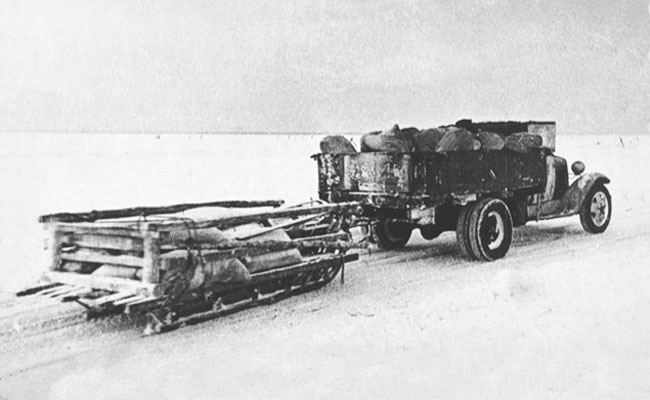 Решение:Ответ:____________________________________.Задание 3. «Винтовка Мосина»В 1891 году на вооружение русской армии была принята винтовка конструкции С.И. Мосина, которая официально остается на вооружении и в современной российской армии. Первое боевое применение винтовки Мосина – это Андижанский бой во время Памирских походов. В годы Великой Отечественной войны винтовка стала самым массовым советским стрелковым оружием. Всего с мая 1941 года до конца 1944 года было выпущено более 11 миллионов винтовок и карабинов, созданных на базе винтовки Мосина.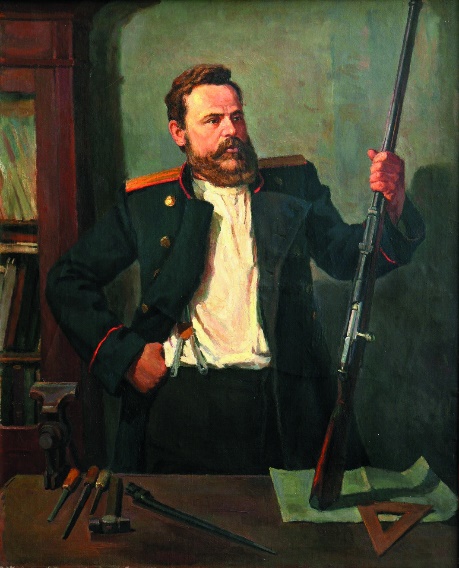 Винтовка Мосина известна также как знаменитая «трёхлинейка». Почему «трёхлинейка»? В русской императорской армии калибр измерялся не в миллиметрах, как сейчас, а в линиях. Используя раздел «Информация», размещённый на интерактивной панели экспозиции «Курская битва», деревня Прохоровка, определите, сколько миллиметров в одной линии. Ответ:_______________________________________________________________.На тренировочных стрельбах боец Красной армии Петров стреляет по мишеням из винтовки Мосина. Вероятность попадания в мишень при одном выстреле равна 0,75. Найдите вероятность того, что боец Петров первые два раза попал в мишени, а последние два промахнулся. Результат округлите до сотых.Решение: Ответ:_________________________________________________________.Задание 4. «Условные обозначения»Поражаемое пространство от боеприпаса определяется линиейИспользуя данные таблицы, определите название боеприпаса.Определите условное обозначение, по которому этот боеприпас можно найти на схеме «Действия танков при овладении с. Участок № 5», расположенной на интерактивной панели экспозиции «форсирование Днепра», город Севастополь.Определите координаты обозначения на схеме «Действия танков при овладении с. Участок № 5», выраженные целыми числами. Для определения координат примите за начало отсчета левый нижний край схемы, за ось  направление с запада на восток, за ось  направление с юга на север, за единичный отрезок – длину стороны одного квадрата, на которые разделена карта. Если точка не является внутренней для объекта, то укажите целые координаты ближайших точек. Ответ1. Боеприпас – _______________________________________________________. 2. Условное обозначение –_____________________________________________.3. Координаты _______________________________________________________.Приложение к заданию 4 (2)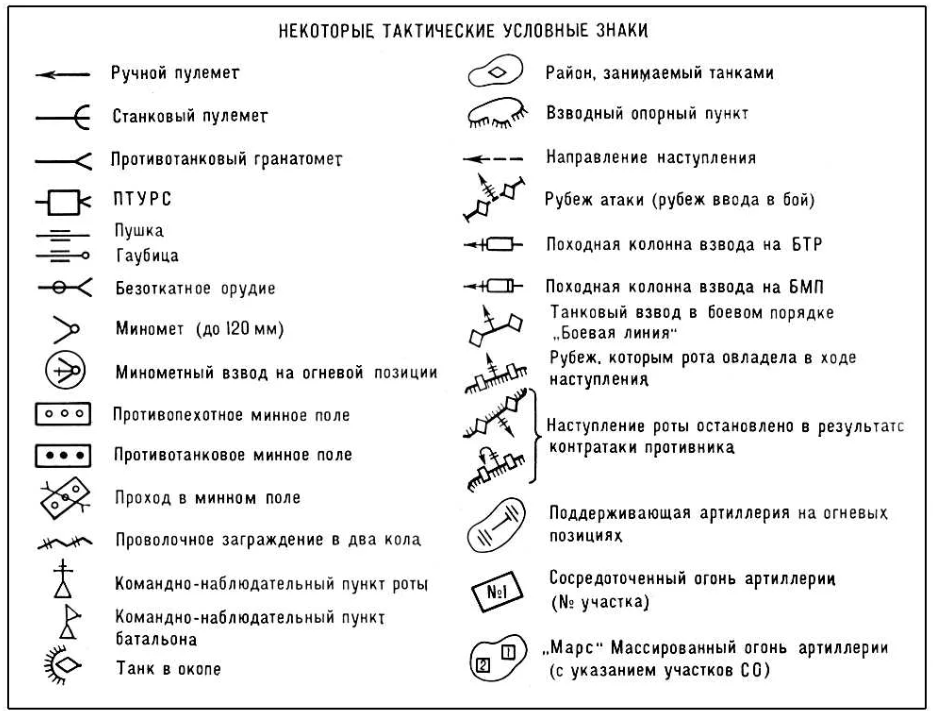 Задание 5. «Пушки ВОВ»Среди музейных экспонатов найдите артиллерийское орудие, которое вы видите на фотографии.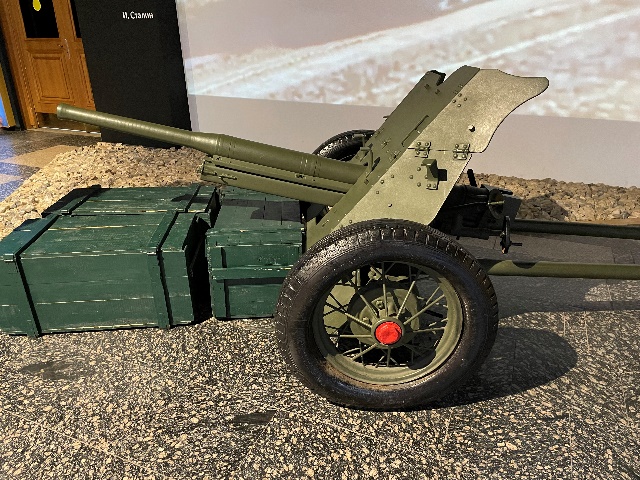 Определите название пушки, представленной в экспозиции. Произведите для этого необходимые измерения и используйте приведенную здесь таблицу. Учтите при этом, что количество калибров (клб), в которых измеряется длина ствола орудия, – это число, которое обозначает, сколько раз калибр орудия укладывается в длине ствола орудия. Ответ: ____________________________________________________________110-я стрелковая дивизия под командованием командира дивизии полковника С.Т. Гладышева участвовала в Боровской оборонительной операции Московской битвы. Сумела ценой жизни личного состава закрыть от прорыва 57-го танкового корпуса вермахта направление Медынь – Боровск – Наро-Фоминск. Основной личный состав в боях с 12 октября 1941 года по 25 октября 1941 года погиб.23 октября 1941 года во время передислокации личного состава и вооружения из Красной Пахры в деревню Пучково красноармеец Пшеничный получил задание от своего командира считать полные обороты колеса пушки. В конце пути красноармеец Пшеничный сообщил это число своему командиру, и тот после некоторых расчетов сказал, что расстояние между населенными пунктами Красная Пахра и Пучково составляет примерно 11,5 км. Какое число сообщил красноармеец командиру? Округление проведите с точностью до целых.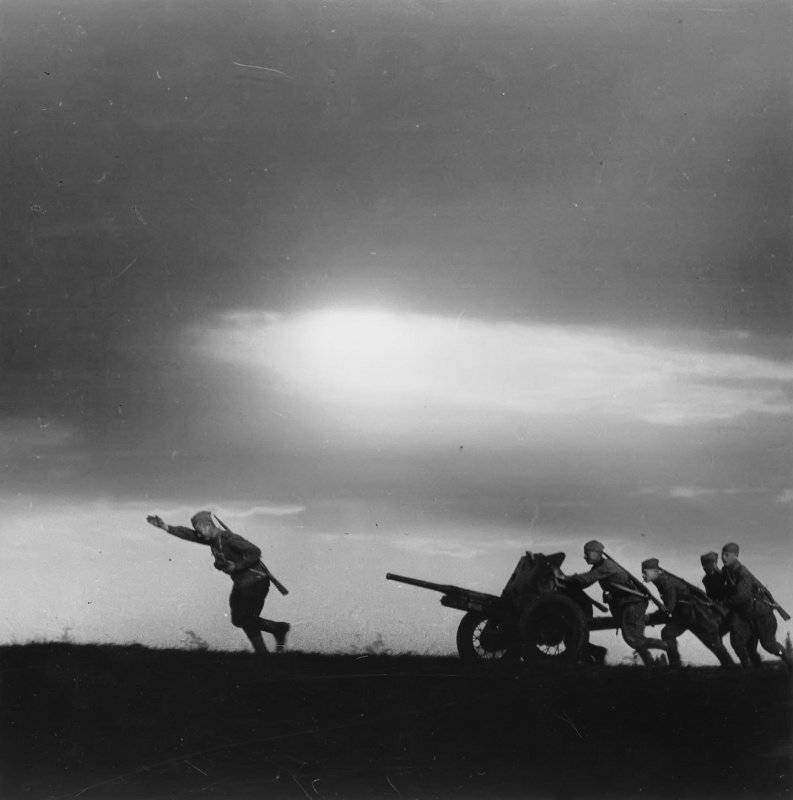 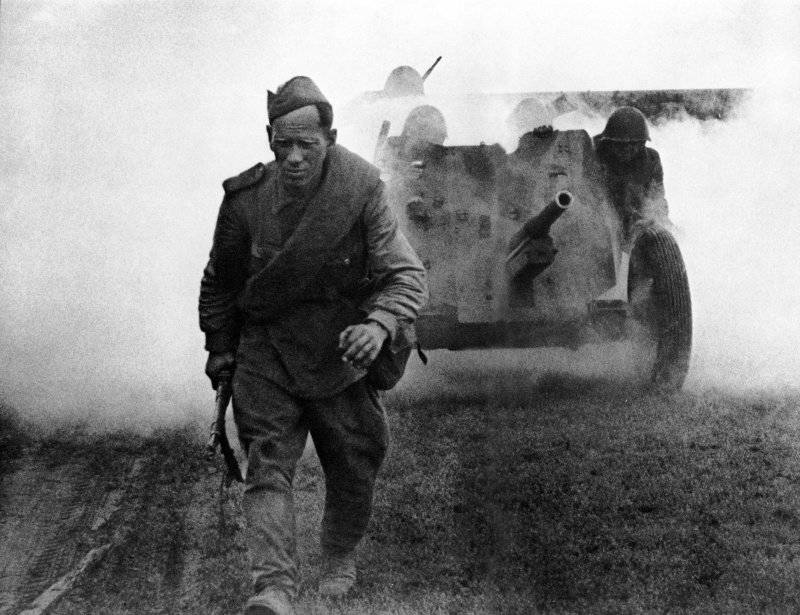 Решение:Ответ: _____________________________________________________________.ДеньДеньМесяцМесяцНайдите площадь кольца, ограниченного концентрическими окружностями, радиусы которых равны    и  , из полученного результата вычтите 210.Год19451945МаркаГрузоподъемностьЗИС-53 тЗИС-64 тГАЗ-АА1,5 тГАЗ-ААА2 тЯг-45 тЯг-108 тДальность пораженияРучной пулеметдо 1 кмГаубицадо 17 кмСтанковый пулемет до 1,4 кмПушкадо 500 мРадиус пораженияМинометдо 200 мГранатадо 50мПротивопехотная минадо 25 мПротивотанковая минадо 150 мПушкиПушкиПушкиДанные орудийПротивотанковая пушка образца 1937 года (53-К)Противотанковая пушка образца 1930 года (1-К)Противотанковая пушка образца 1942 года (М-42)Калибр орудия (дюйм)1,771,461,77Длина ствола орудия (клб)43,54569Дульная скорость (м/с)760250870Угол горизонтального наведения (ГН)Угол вертикального наведения (ВН)